Plenary of the Intergovernmental Science-PolicyPlatform on Biodiversity and Ecosystem ServicesSixth sessionMedellin, Colombia, 18–24 March 2018Item 3 of the provisional agenda*Admission of observers to the sixth 
session of the Plenary of the PlatformList of observers admitted to previous sessions of the Plenary and admission of new observers to the sixth session 		Note by the secretariatAt its first session, the Plenary of the Intergovernmental Science-Policy Platform on Biodiversity and Ecosystem Services considered a draft policy and procedures for the admission of observers, but was unable to reach agreement on its adoption. The Plenary therefore decided to consider the matter further at its second session. Also at its first session, the Plenary agreed that the interim procedure set out in paragraph 22 of the report of its first session (IPBES/1/12) would be applied to the admission of observers to its second session. There being no consensus on the draft policy and procedures for the admission of observers, the Plenary applied the same interim procedure at its third, fourth and fifth sessions, and decided, at its fifth session, to apply it at its sixth session, on the understanding that observers admitted to its first, second, third, fourth and fifth sessions would be among those admitted to its sixth session. Accordingly, the observers admitted to previous sessions of the Plenary will be admitted to the sixth session and are not required to resubmit their requests for admission. With regard to new observers, the interim procedure provides that any body or organization that is qualified in matters covered by the Platform should inform the secretariat of the Platform of its wish to be represented at sessions of the Plenary. In accordance with the procedure, the Bureau has reviewed the list of organizations having expressed a wish to be represented at the sixth session. The annex to the present note, which is presented without formal editing, sets out information on observers: part I lists observers accredited to the first to fifth sessions; part II lists the organizations recommended by the Bureau for admission as new observers to the sixth session of the Plenary; and part III lists applicants for observer status that the Bureau decided not to recommend for admission on the basis of the information requirements for such applicants set out in paragraphs 10–13 of the draft policy and procedures for the admission of observers (IPBES/6/14), which the Bureau has used as guidance in the implementation of the process for the admission of observers since the second session of the Plenary.Annex Information on observers	I.	Observers admitted to previous sessions of the Plenary	1.	Observer StatesAngola, Armenia, Barbados, Bulgaria, Cook Islands, Democratic People's Republic of Korea, Djibouti, Dominica, Guinea, Haiti, Jamaica, Jordan, Kazakhstan, Lebanon, Malta, Mauritius, Mozambique, Myanmar, Nauru, Oman, Paraguay, Poland, Qatar, Saint Vincent and the Grenadines, Somalia, State of Palestine, Syrian Arab Republic, Timor-Leste, Turkmenistan, Ukraine, Venezuela (Bolivarian Republic of).	2.	Regional economic integration organizationsEuropean Union.	3.	Conventions and Multilateral Environmental AgreementsAgreement on the Conservation of African-Eurasian Migratory Waterbirds (AEWA), Agreement on the Conservation of Populations of European Bats (EUROBATS), Agreement on the Conservation of Small Cetaceans of the Baltic, North East Atlantic, Irish and North Seas (ASCOBANS), Convention on Biological Diversity (CBD), Convention on International Trade in Endangered Species of Wild Fauna and Flora (CITES), Convention on the Conservation of Migratory Species (CMS), Convention on Wetlands, United Nations Convention to Combat Desertification (UNCCD), United Nations Framework Convention on Climate Change‎ (UNFCCC).	4. 	United Nations bodies and specialized agencies Food and Agriculture Organization of the United Nations (FAO), United Nations (UN), United Nations Educational, Scientific and Cultural Organization (UNESCO), United Nations Environment Management Group (UNEP-EMG), United Nations Environment Programme – World Conservation Monitoring Centre (UNEP-WCMC), United Nations Environment Programme (UNEP), United Nations Environment Programme International Ecosystem Management Partnership 
(UNEP-IEMP), United Nations Headquarters (UNNY), United Nations in Bonn (UN BONN), United Nations University (UNU), United Nations World Tourism Organization (UNWTO), United Nations Development Programme (UNDP).	5. 	Intergovernmental organizations ASEAN Centre for Biodiversity, Economic Cooperation Organization Science Foundation (ECOSF), ECO Institute of Environmental Science and Technology (ECO-IEST), Economic Cooperation Organization Science Foundation (ECOSF), Global Biodiversity Information Facility (GBIF), Global Environment Facility (GEF), Group on Earth Observations (GEO), Group on Earth Observations Biodiversity Observation Network (GEO BON), Intergovernmental Panel on Climate Change (IPCC), International Centre for Integrated Mountain Development (ICIMOD), International Union for Conservation of Nature (IUCN), International Union of Forest Research Organisations (IUFRO), League of Arab States, Organisation for Economic Co-operation and Development (OECD), Scientific and Technical Advisory Panel (STAP/GEF).	6.	Non-governmental organizationsAction Group on Erosion, Technology and Concentration (ETC Group), Action Jeunesse pour le Développement, Administrative Staff College of India, African Biodiversity Network, African Centre for Advocacy and Human Development (ACAHD), African Development Association, Ahmadu Bello University, Aix-Marseille University, ALTER-Net/INBO, Alterra-Wageningen University and Research Centre, American Museum of Natural History (AMNH), Anatrack Ltd, Applied Environmental Research Foundation (AERF), ARCMED, Asia-Pacific network for Global Change Research (APN), Association Congolaise pour la Préservation de l'Environnement et le Développement Communautaire, Association de l'Education Environnementale pour les Futures Générations, Association Fauna, Association Nodde Nooto, Ateneo de Manila University, Australian National University, Australian Research Council Centre of Excellence for Environment Decisions (ARC CEED), Autonomous University of the State of Mexico, Baghdad University, Banaras Hindu University, Bangalore University, Bangladesh Unnayan Parishad, Benin Environment and Education Society, BiodivERsA, Biodiversity Action Journalists, Biodiversity Action Journalists, Gambia, Biodiversity Science-Policy-Interfaces Network for early career Scientists (BSPIN), bioGENESIS, BION Network, BIOTA/FAPESP Program - The Virtual Institute of Biodiversity, Bioversity International, BirdLife International, Burundi Sustainable Development AGENDA 21, CAB International, CDC - AHNH, Center for Biodiversity Strategies, Center for Development Research (ZEF), Center for Integrated Community Development, Center for International Forestry Research (CIFOR), Center for Natural Resource Studies, Centre for Ecological Restoration, Centre for Ecology and Hydrology, Centre for Natural Resources and Environmental Studies (CRES), Centre Tecnològic Forestal de Catalunya (CTFC), Chemtek Associates, China Biodiversity Conservation and Green Development Foundation, Chinese Academy of Sciences, Climate Reality Project, Climate Reality Leadership Corps, Collaboration for Environmental Evidence (CEE), College of Micronesia-FSM, Conservation International, Consortium of European Taxonomic Facilities (CETAF AISBL), Corporación Social & Ambiental Jóvenes por Cundinamarca (CORJOACUN), Croatian Agency for the Environment and Nature, CropLife International, Department of Sustainable Development of Sepasad Group, DesertNet International, Deutsche Gesellschaft für Internationale Zusammenarbeit (GIZ), Diálogo Energético, Minero y Extractivo Latinoamericano, Disaster Reduction Nepal (DRN), Earthindicators, Eastern University (Sri Lanka), Ecological Society of Germany, Austria and Switzerland (GFÖ - Gesellschaft für Ökologie), El Colegio de la Frontera Sur (ECOSUR), Engajamundo, European Centre for Nature Conservation (ECNC), European Environment Agency (EEA), European Network of Scientists for Social and Environmental Responsibility (ENSSER), European Platform for Biodiversity Research Strategy (EPBRS), Finnish environment institute, FONCE CONGO, Fondation Deserts du Monde, Forest Action Nepal, Forest Peoples Programme (FPP), Forest Stewardship Council (FSC), Forschungszentrum für Umweltpolitik, Fund For Sustainable Development, Fundacion Biosfera, Fundación CoMunidad, Fundacion Para La Conservacion de Los Recursos Naturales y Ambiente En Guatemala, Fundación para la Promoción del Conocimiento Indígena (FPCI), Fundación Pueblo para Pueblo, Fundación Vision Amazonica y COICA, Future Earth, Georg-August-Universität Göttingen, German Centre for Integrative Biodiversity Research (iDIV), German Development Institute, German Network-Forum for Biodiversity Research (NeFo), German Research Foundation (DFG), German Youth Association for the Protection of Nature (NAJU - Naturschutzjugend), GLOBAL 2000 /Friends of the Earth Austria, Global Change Ecology, Global Change Research, Global Conservation Standard (GCS), Global Forest Coalition, Global Partnership for Sustainable Development, Global South Initiative, Global Water Watch México, Global Youth Biodiversity Network (GYBN), Griffith University, Hasselt University, Helmholtz Centre for Environmental Research (UFZ), Hiroshima City University, Indigenous Information Network, Indigenous Partnership for Agrobiodiversity and Food Sovereignty, Indigenous Peoples International Centre for Policy Research and Education (Tebtebba), Institut Agronomique et Vétérinaire Hassan II (IAV Hassan II), Institut de Recherche en Sciences et Technologie pour l'Environnement et l'Agriculture (IRSTEA), Institut Méditerranéen de Biodiversité et d'Ecologie marine et continentale (IMBE), Institute for Biodiversity Network (IBN), Institute for Culture and Ecology (ICE), Institute for Sustainable Development and International Relations (IDDRI), Institute for Sustainable Development and Research (ISDR), Institute of Geographical Sciences and Natural Resources Research, Institute of International Relations in Prague, Instituto de Ecologia y Biodiversidad, Instituto Socioambiental (ISA), Inter-American Institute for Global Change Research (IAI), International Association for Impact Assessment (IAIA), International Biogeography Society, International Centre for Policy Research and Education, International Chamber of Commerce (ICC), International Chamber of Commerce (ICC), International Council for Science (ICSU), International Council for the Exploration of the Sea (ICES), International Federation of Organic Agriculture Movements (IFOAM), International Forestry Students' Association, International University Network on Cultural and Biological Diversity (IUNCBD), Island Sustainability Allliance CIS INC (ISACI), Japan Agency for Marine-Earth Science and Technology, JCC/Bayh Crop Science, Kanazawa University, Karlsruhe Institute of Technology (KIT), Kasisi Agricultural Training Centre, Kyusyu University, Laboratory of Coastal Biodiversity, Latin American Energy, Mining and Biodiversity Dialogue NGO, Leibniz Association, Leibniz Centre for Agricultural Landscape Research (ZALF), Leibniz Institute of Ecological Urban and Regional Development, Lelewal Foundation, Lilongwe University of Agriculture and Natural Resources, Living Green Empowerment Organization, Local Governments for Sustainability (ICLEI), Loyola-ICAM College of Engineering and Technology , Luc Hoffmann Institute, Luonnonvarakeskus, Luke (Natural Resources Institute Finland), M S Swaminathan Research Foundation, Marine Ecosystems Protected Areas(MEPA) Trust, Marquette University, Marwell Wildlife, Max Planck Institute for Ornithology, Maya Nut Institute /Ramon Nativa, Mercator Research Institute on Global Commons and Climate Change, Mindrol Changchup Choeling, Museum für Naturkunde - Leibniz Institute for Evolution and Biodiversity Science (MfN), Museum für Naturkunde (MfN), Namibia Nature Foundation, National Academy of Science (Armenia), National Centre for Sustainable Coastal Management, National Institute for Environmental Studies (Japan), National Network of Indigenous Women (NNIW), National Trust for Nature Conservation, National University of Salta, Nature and Biodiversity Conservation Union (NABU), Nature Conservation Centre (DKM), Nepal Indigenous Nationalities Preservation Association (NINPA), Netherlands Environmental Assessment Agency (PBL), Network for Environment and Sustainable Development in Africa (NESDA), NGO "Bagna", North Private University, Northwest A&F University, Norwegian Institute for Nature Research (NINA), NOVA IMS, Observatoire du Sahara et du Sahel, Pacari Network, Pakistan Science Foundation, Paribartan Nepal, Pgaz K' Nyau Association for Sustainable Development (PASD), Platform for Agrobiodiversity Research (PAR), Pollinator Partnership, Pontificia Universidad Javeriana, Princeton University, Pro Natura - Friends of the Earth Switzerland, Protection of Environment and EcoSystem (PEECO), Quaker Earthcare Witness, RCE Kyrgyzstan, RCP-Network/ OLESDK-NGO, Red de Cooperación Amazónica/Amazon Cooperation Network, Regional Environmental Centre for the Caucasus, Research and Development Centre, Nepal, Reseau Femmes Africaines Pour Le Developpement Durable (REFADD), RIVM (DMG - M&E), Royal Society for the Protection of Birds (RSPB), S.N.D.T. Women's University, Sabima, Sajha Foundation, Sankalp Jan Seva Samiti, Scientific and Technical Research Centre for Arid Areas (CRSTRA), Senckenberg Gesellschaft für Naturforschung, Sevalanka Foundation, Sheda Science and Technology Complex, Shiga University, Sichuan University, Sinop University, Social Welfare Environment & Educational Society (SWEES), Society for Conservation Biology, Society for Health of Ocean Resources and Environment, India, Society of Fisheries and Life Sciences, Sokoine University of Agriculture, SS Enterprize BD, State University of Campinas (UNICAMP), State University of New York College, Stockholm Resilience Centre, Suez Canal University, Syngenta, Syringa Institute, Task Force on Systemic Pesticides (TFSP), Terra-1530, Terre des Jeunes Haiti, TH Köln University of Applied Sciences, The Arab Center for the Studies of Arid Zones and Dry Lands, Arab Center for the Studies of Arid Zones and Dry Lands (ACSAD), The Cropper Foundation, The Nature Conservancy (TNC), The Small Earth Nepal, The University of Agriculture Peshawar, The University of Hong Kong, Third World Network, TRAFFIC International, Transform International, Tropical Biology Association, Uganda Environmental Education Foundation, UNESCO Etxea, Unified Media Council, United States Council for International Business, Universidad Autónoma de Madrid, Universidad del Norte, Universidad Nacional Autónoma de México (UNAM), Universidad Nacional de General Sarmiento, Universidade Federal de Sao Joao del Rei, Università degli Studi di Torino, University for Development Studies, Tamale, University of Abomey-Calavi, University of Auckland, University of Balamand, University of Bayreuth, University of Bern, University of Bonn, University of Botswana, University of California, University of Cambridge, University of Canberra, University of Cape Coast, University of Dar Es Salaam, University of Dschang, University of East Anglia, University of Edinburgh, University of Freiburg, University of Hamburg, University of Ibadan, University of Kwa Zulu Natal, University of Marburg, University of Nottingham, University of Potsdam, University of Salamanca, University of Saskatchewan, University of Sofia, University of Southampton, University of Tartu, University of Tehran, University of the Aegean, University of The Gambia, University of Tokyo, University of Zuerich, Urban Biodiversity and Design Network (URBIO), Wagenigen University, Water Safety Initiative Foundation, Wetlands International, Wildlife and Environmental Conservation Society of Zambia, Wildlife Conservation Society, Wildlife Institute of India, Williams College, Wolf Lake First Nation, Woodland Trust, World Academy of Art and Science, World Business Council for Sustainable Development (WBCSD), World Wildlife Fund (WWF), Youth Action International (YAI), Yunnan Academy of Social Science, Zoï Environment Network. 	II.	List of organizations recommended by the Bureau for admission as new observers to the sixth session of the Plenary 	III.	List of organizations not recommended by the Bureau for admission as new observers to the sixth session of the Plenary UNITED 
NATIONS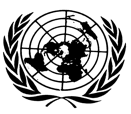 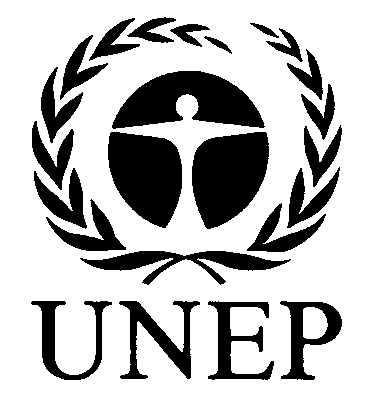 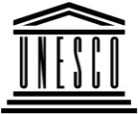 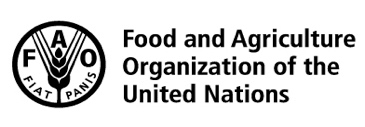 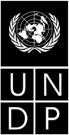 BESIPBES/6/INF/23/Rev.1IPBES/6/INF/23/Rev.1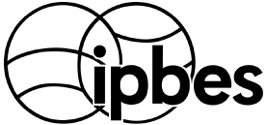 Intergovernmental Science-Policy Platform on Biodiversity and Ecosystem ServicesIntergovernmental Science-Policy Platform on Biodiversity and Ecosystem ServicesIntergovernmental Science-Policy Platform on Biodiversity and Ecosystem ServicesIntergovernmental Science-Policy Platform on Biodiversity and Ecosystem ServicesIntergovernmental Science-Policy Platform on Biodiversity and Ecosystem ServicesDistr.: General
12 February 2018English onlyDistr.: General
12 February 2018English onlyName of organizationOrganization typeCountry of organizationWebsite1AgroambientalistasNGOColombiahttp://www.agroambientalistas.com2Ambivium Institute on Security and CooperationEducation/ResearchUnited States of Americahttp://www.ambvium.org3Amis de l'Afrique Francophone- Benin (AMAF-BENIN)NGOBeninhttps://amafbj.wixsite.com/amafbj4Belarusian-Russian UniversityEducation/ResearchBelarushttp://en.bru.by/5Brazilian Platform on Biodiversity and Ecosystem Services (BPBES)Education/ResearchBrazilhttps://www.bpbes.net.br/6Centre de Recherche pour la Gestion de la Biodiversité (CRGB)NGOBeninhttp://www.crgbbj.org7Commonwealth Scientific and Industrial Research Organisation (CSIRO)Education/ResearchAustraliahttps://www.csiro.au/en/About/
We-are-CSIRO8Cross River State GovernmentOtherNigeriahttp://www.crossriverstate.gov.ng/9Desert Research CenterEducation/ResearchEgypthttp://drc.gov.eg/Conference/10DHI Water & Environment (Malaysia)Business/IndustryMalaysiahttps://worldwide.dhigroup.com/my11EAFIT UniversityEducation/ResearchColombiahttp://www.eafit.edu.co/english/
Paginas/english-version-universidad-eafit-medellin-colombia-south-america.aspx12Ecological Association "Eko Viciana"NGOAlbaniahttps://ekoviciana.weebly.com13Fundacion Botanica y Zoologica de BarranquillaEducation/ResearchColombiahttps://www.zoobaq.org/index.php14Fundación HumedalesNGOColombiahttp://www.fundacionhumedales.org15Huqooq-ul-Ebad Development FoundationNGOPakistanhttp://www.hedfpk.com16Indigenous Peoples Major Group for Sustainable DevelopmentNGONew Zealandhttps://indigenouspeoples-sdg.org/index.php/english/
who-we-are/gcc17Instituto SinchiEducation/ResearchColombiahttps://sinchi.org.co/18International Academy of ScienceEducation/ResearchBrazilhttp://www.ias-icsd.org/5.html19International Analog Forestry NetworkNGOCosta Ricahttps://www.analogforestry.org20IUBAT - International University of Business Agriculture and TechnologyEducation/ResearchBangladeshhttps://www.iubat.edu/21Keio UniversityEducation/ResearchJapanhttps://www.keio.ac.jp/22LatInformation News and El Arbol America LatinaOtherMexicohttp://LatInformation.net23Manchester Metropolitan UniversityEducation/ResearchUnited Kingdom http://www2.mmu.ac.uk/24Massachusetts Institute of TechnologyEducation/ResearchUnited States of Americahttp://web.mit.edu/25Nigeria National Park ServiceNGONigeriahttp://nigeriaparkservice.org/26OASISNGOSerbia27Obafemi Awolowo UniversityEducation/ResearchNigeriahttp://www.oauife.edu.ng/28Organización indígena para la investigación Tierra y VidaEducation/ResearchColombiahttps://oriitierrayvida.wordpress.com/29Pan Africa University Institute of Water and Energy SciencesEducation/ResearchAlgeriahttp://pauwes.univ-tlemcen.dz/30Pan African Institute for DevelopmentEducation/ResearchCameroonhttp://www.paidafrica.org31Rainforest Foundation NorwayNGONorwayhttp://www.rainforest.no/en32Red de Mujeres Indigenas sobre Biodiversidad (RMIB-LAC)NGOEcuadorhttp://reddemujeresindgenas.
blogspot.de/33Rice UniversityEducation/ResearchUnited States of Americahttp://www.rice.edu/34Sustainable Development Policy Institute (SDPI - Nepal)NGONepalhttp://www.sdpi.org.np/35Swedish University of Agricultural SciencesEducation/ResearchSwedenhttps://www.slu.se/en/departments/
department-of-landscape-architecture-planning36The University of the West IndiesEducation/ResearchJamaicahttp://www.uwimona.edu.jm37Tribhuvan UniversityEducation/ResearchNepalhttp://tribhuvan-university.edu.np/research-centre-for-applied-science-and-techn...38Universidade Federal de SergipeEducation/ResearchBrazilhttp://www.ufs.br39Université LavalEducation/ResearchCanadahttp://www.ihqeds.ulaval.ca/accueil/40Universidad Nacional de ColombiaEducation/ResearchColombiahttp://unal.edu.co/41University of CalabarEducation/ResearchNigeriahttp://www.unical.edu.ng/42University of Cape TownEducation/ResearchSouth Africahttp://www.uct.ac.za/43University of CoimbraEducation/ResearchPortugalhttp://cfe.uc.pt44University of Technology SydneyEducation/ResearchAustraliahttps://www.uts.edu.au/45University of ZimbabweEducation/ResearchZimbabwehttp://www.uz.ac.zw/46Young Ecosystem Services Specialists (YESS)Education/ResearchNetherlandshttps://www.es-partnership.org/services/networking/
young-es-specialists-yess/47YPFB Petroandina SAMBusiness/IndustryBolivia (Plurinational State of)http://www.ypfb.gob.bo48Zoological Survey of IndiaEducation/ResearchIndiahttp://zsi.gov.in/App/index.aspxName of organizationOrganization typeCountry of organizationWebsite1Action for Population and Sustainable Development (APSUD)Business/IndustryPakistan2ASA Savings and Loans LtdOtherGhanahttp://www.asasavingsandloans.com/3Brotes RodantesBusiness/IndustryArgentinahttps://www.facebook.com/brotesrodantes/4Environmental Conservation Society KenyaEducation/ResearchKenya5Fondation des Œuvres pour la Solidarité et le Bien Etre Social (FOSBES)NGOCongo6Fundación Desarrollo y Ambiente (FUNDA)NGOColombia7Global Peace and Development OrganizationNGOLiberia8Michael Adedotun Oke FoundationNGONigeria9Mkokoteni Aid Development Organization (MADO)NGOKenya10NativeXPBusiness/IndustryNew Zealandhttp://gonativexp.com11Objectives for Sustainable Development and EnvironmentNGODemocratic Republic of the Congohttps://oedrdc.wordpress.com12Professional Institute of Scientific ResearchEducation/ResearchKenyahttp://profinresearch.com/13The Institute for Natural ResourcesEducation/ResearchIndia14Vishwa Shanti SenaNGOhttp://www.vishwashaantisena.org